Lust auf einen neuen Job? Dann kommen Sie zum Speeddatingam 23.04.2024 in der Zeit von 09:30 bis 12:30 Uhr in der Agentur für Arbeit Finsterwalde, an der Schraube 26, mit Ihrer Bewerbung vorbei!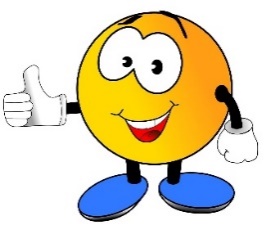 In folgenden Bereichen werden Jobs angeboten:Mitarbeiter/innen in der ProduktionWechselnde Einsatzorte im Landkreis Elbe-ElsterReinigungskräfte für Büros und öffentliche EinrichtungenArbeitsort: verschiedene Orte im Landkreis Elbe-ElsterWir können Ihnen auch Stellenangebote unterbreiten, die Ihrem individuellen Sprachniveau entsprechen.Die unterschiedlichen Zeitarbeitsunternehmen bieten Ihnen: Attraktive Entlohnung und langfristige Einsätze bei regionalen Unternehmen, branchenspezifischer Tarif mit 30 Tagen Urlaub!Шукаєте нову роботуТоді переходьте до швидких побачень 23 квітня 2024 року з 09:30 до 12:30 год. в бюро працевлаштування Finsterwalde, an der Schraube 26, з вашою заявою!ثم تعال إلى سرعة التعارففي 23.04.2024 من الساعة 09:30 صباحا حتى 12:30 ظهرا في وكالة التوظيف Finsterwalde ، an der Schraube 26 ، مع طلبك!